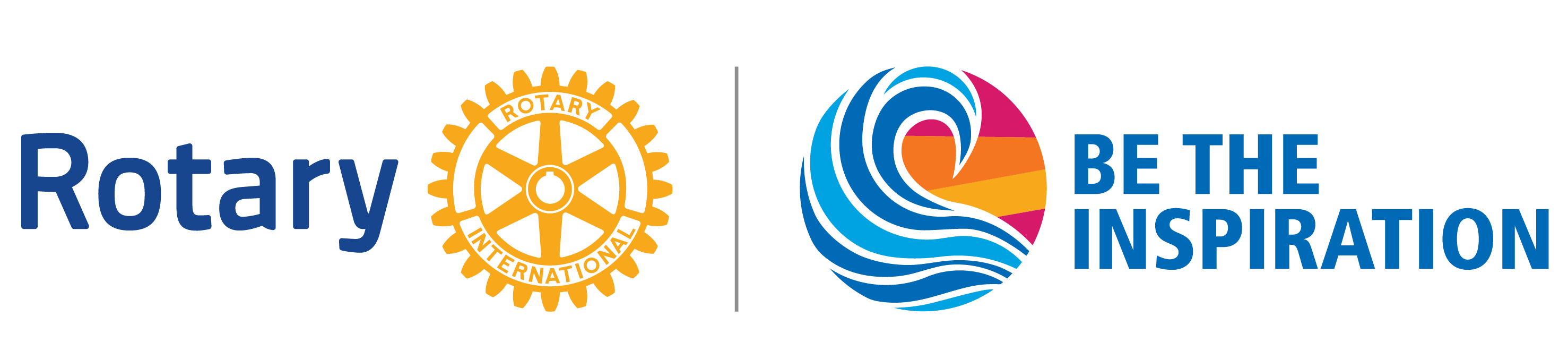 Aloha!A big “MAHALO” for being part of this historic event in Hilo.  We are the first Satellite Club to be chartered in the State of Hawaii.  This new club provides an opportunity for our busy community members to participate as Rotarians.   People join Rotary to meet and work with other local leaders and to contribute something positive to our East Hawai’i community.Here are a few important things to remember:The Chairperson of this club is Margaret Stanley (margaret4rotary@gmail.com  808-217-5760) and the Secretary is Marissa Guerra (mguerra3@allstate.com  808-345-3348)This club is project-based.  We gather to socialize and network and to plan and implement service projects in our community.We meet twice a month on the 2nd and 4th Wednesday of the month.  Meetings are held at Wiki Fresh from 5:30-6:30 p.m.Our home club (Rotary Club of South Hilo) meets and Tuesday’s at the Queen’s Court Restaurant in the Hilo Hawaiian Hotel at lunch.  You are welcome and encouraged to attend.Annual dues for Satellite Club members are $200/year.  We invoice you twice a year (July 1 and January 1) and you are able to pay your dues in two payments (or more if you make arrangements with us.)Attendance is not required, but we encourage every member to give 52 hours of service each year (July 1-June 30).  Whenever you participate in a service project, let Marissa know how many hours you worked.  She will keep track of the hours and you will be acknowledged at the end of the year for your service.Our club website is www.rotarysouthhilo.org  You can sign up for volunteer and social events and keep track news and announcements that pertain to the club.  There’s also lots of information on RotaryYou can follow us on social media:  Facebook: Satellite Rotary Club of South Hilo and on Instagram: satelliterotaryclubofsouthhiloGet signed up on VolunteerMatch.org.  All of our service events are listed on this site and you can sign up. Contact me if you have any questions: Benson Medina (808-286-6559) or rcshnews@gmail.com